Создать базу данных «Заказ автомобилей» в MS Access.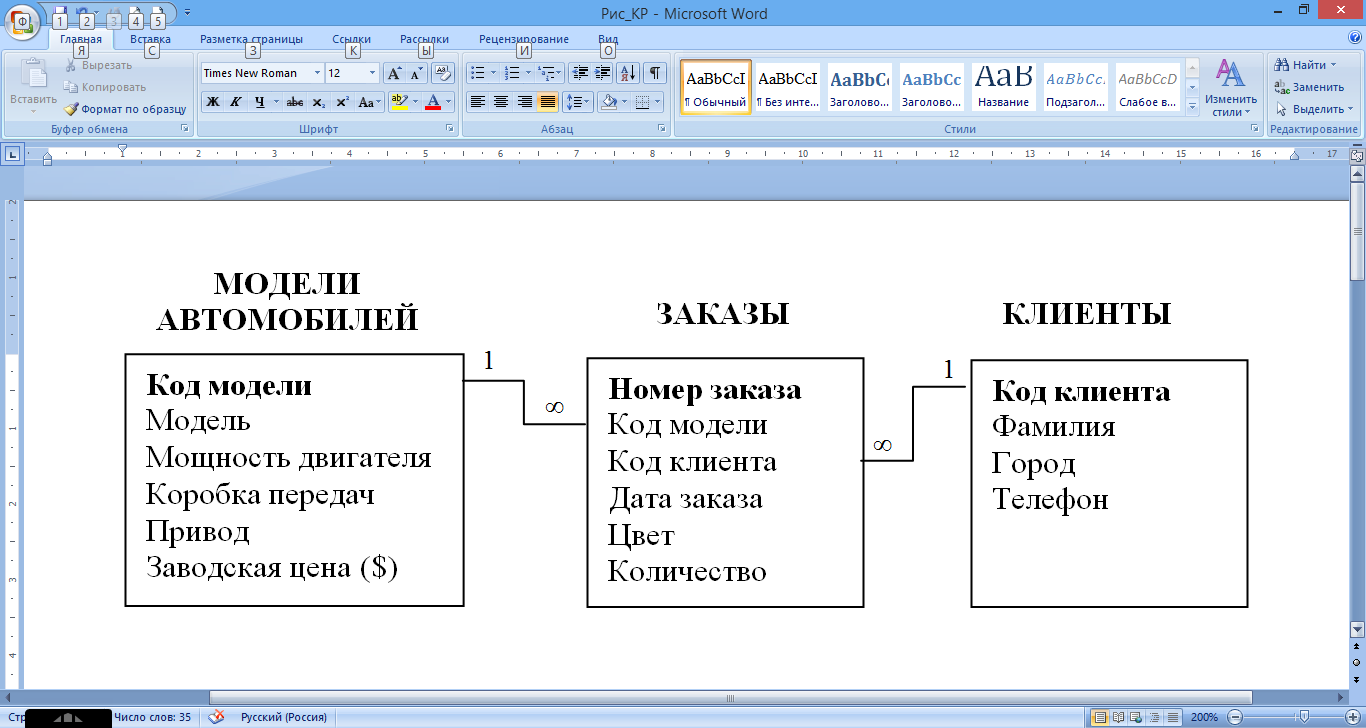 Создать таблицы «Модели автомобилей», «Клиенты» и «Заказы».Связать три таблицы с обеспечением целостности данных.Заполнить таблицы данными (не менее 7 записей в каждой таблице).Создать форму «Модели и заказы», сделав таблицу «Модели автомобилей» главной, а таблицу «Заказы» подчиненной.Создать запрос для выбора города, фамилии, телефона клиента, заказавшего автомобиль определенной марки (напр., ВАЗ-2110) и определенного цвета (напр., синий).Создать запрос для вычисления розничной цены автомобилей, которая на 15% выше заводской, с указанием всех характеристик заказанных автомобилей.Создать запрос с параметром по полю «Город» для определения клиентов (с указанием всех характеристик заказанных ими автомобилей).Создать итоговый запрос для определения общего количества автомобилей, заказанных из каждого города.Создать копию таблицы «Модели автомобилей».Создать запрос для обновления поля «Заводская цена» в копии таблицы «Модели автомобилей», увеличив цену на 5%. Примечание: для поля «Заводская цена» в строке Обновление ввести правило обновления [Заводская цена]*1,05.Создать отчет по таблицам «Клиенты» и «Заказы», сгруппировав записи по полю «Город».Создать автоотчет на базе запроса (п. 5).